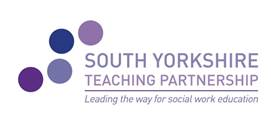 South Yorkshire Teaching PartnershipMonthly Briefing Paper SYTP AwardsThe SYTP awards were presented at the South Yorkshire Teaching Partnership Celebration and Innovation event, which took place on the 24th September at Sheffield Town Hall.  Nominations were submitted via an online survey, and the winners were selected by a panel chaired by Victoria Horsefield, chair of the SYTP Strategy Board. SWEP Film Festival The Social Work Education Panel (SWEP) will be holding a film festival on Friday 22nd February 2019 to showcase films from around the region which have been made by children, young people and adults’ who use our services. If you have a film that you would like to be shown at the event; would like to help with planning and organising the event; or would like to be kept informed with updates about the event, please contact Fiona Addison at Fiona.addison@sheffield.gov.uk SYTP Evaluation Following a recent procurement exercise, a contract has been awarded to Interface Enterprises (https://www.interfaceenterprises.co.uk/) to undertake an evaluation of the South Yorkshire Teaching Partnership between October 2018 and March 2019. The evaluation will look at the outcomes and impact arising from the partnership’s activity, and identify what has worked well/hasn’t worked well. The evaluation report will be circulated to all SYTP stakeholders and will make recommendations for project sustainability to inform the future operational and strategic direction of the partnership. Upcoming events25th October 2018 - Exploring the What? Why? and How? Of Social work Theory and Practice. 10:00 – 4:00 Reception Room B, Sheffield Town Hall. We would like to invite all Practice Educators to a one-day workshop to be run by Kirwin Maclean Associates. Details of their work can be found here. To register, please visit here 19th November 2018 - Sexual Abuse in the Family - Rethinking Disclosure and Applying Research and theory to practice. 1.00 – 5.00, Reception Room B, Town Hall, Sheffield. Delivered by Anna Glinski from the National Centre of Excellence on CSA. To find out more and to register, please see here. NB you will need to enter the following password to register: teaching123 To find out more please visit us at www.southyorkshireteachingpartnership.co.uk To contact us or to sign up for our monthly briefings and/or quarterly newsletters, email us at southyorkshireteachingpartnership@sheffield.gov.ukIssue No.6                                                                                                                    September 2018Category     WinnerRunner upSocial Worker of the YearJoanne Hacking (Rotherham MBC)Kelly Bestford (Sheffield City Council)Practice Educator of the YearLauren Hill (Doncaster CST)Fiona Ross (Sheffield City Council)Team Manager of the YearGillian Hallas (Sheffield City Council)Rachel Townsley (Rotherham MBC)Newly Qualified Social Worker of the YearMegan Robinson (Barnsley MBC)Jay Barker (Sheffield City Council)Social Work Student of the YearHolly McIntosh (Sheffield Hallam University)Ester Melnikov (University of Sheffield)